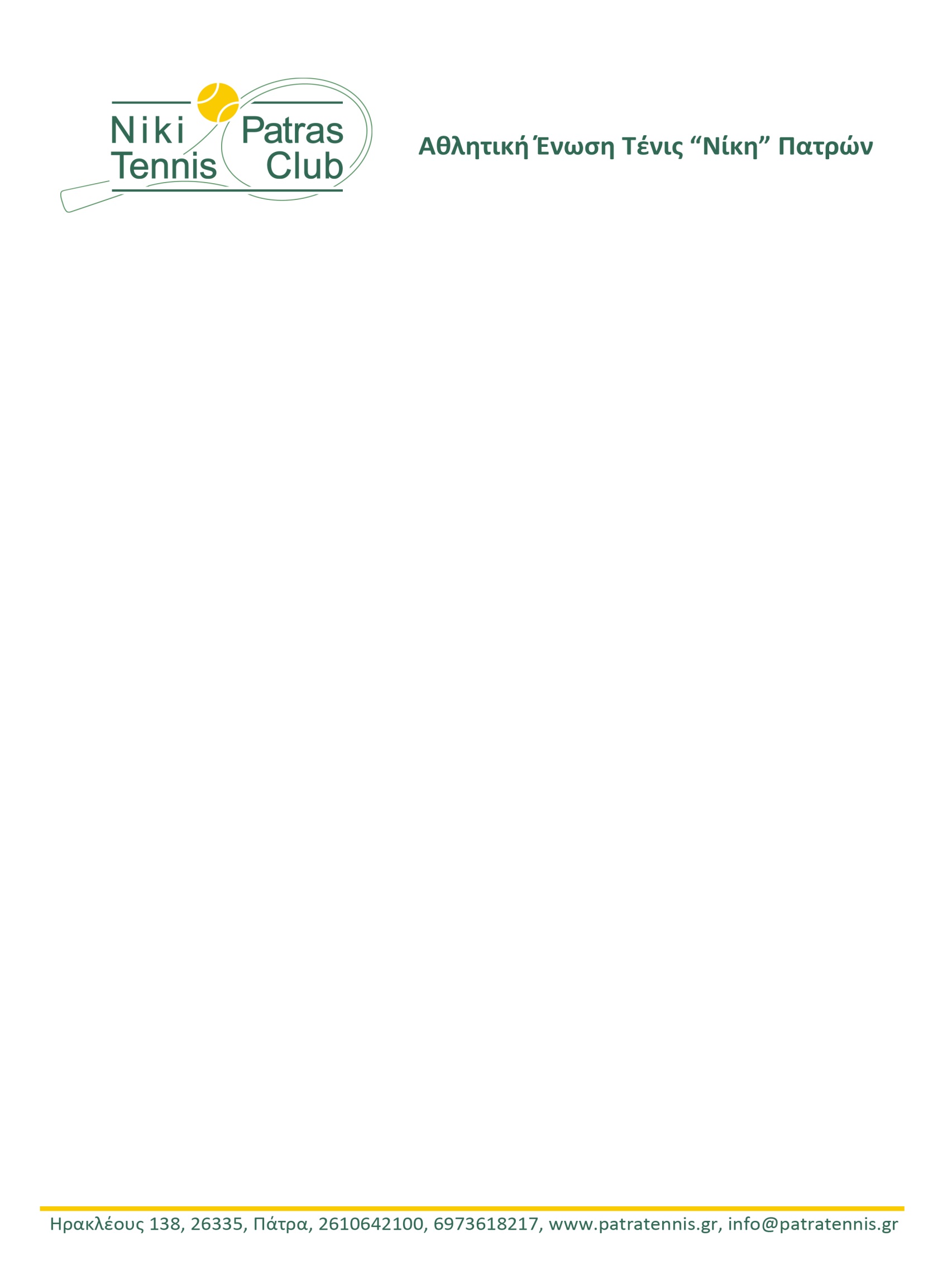 ΠΡΟΚΗΡΥΞΗOPEN ΠΡΟΠΑΙΔΙΚΟΥ ΤΟΥΡΝΟΥΑ ΠΟΡΤΟΚΑΛΙ ΕΠΙΠΕΔΟ KATΩ ΤΩΝ 10 ΕΤΩΝΚυριακή 15/10/2017 Η ΑΕΤ ΝΙΚΗ ΠΑΤΡΩΝ, με την έγκριση της ΣΤ΄ Ενώσεως, διοργανώνει την Κυριακή 15 Οκτωβρίου, ΟΠΕΝ πρωτάθλημα για πορτοκαλί επίπεδο στις εγκαταστάσεις της.Δικαίωμα συμμετοχής: Αθλητές και αθλήτριες κάτω των 10 ετών γεννηθέντες τα έτη 2007-2008-2009 και 2010Sign in: Κυριακή 10:00 -10:30Σύστημα των αγώνων: Ομίλων με round robin.Διάρκεια αγώνων : Κυριακή από 10:30 έως 13:30 Μπάλες:  πορτοκαλίΤαμπλό: ξεχωριστά αγοριών και κοριτσιών.                                               Διευθυντής αγώνων: Θεοδωρόπουλος ΠαναγιώτηςΕπιδιαιτητής αγώνων: Καμίλη ΑνδριάναΓιατρός αγώνων: Θα ανακοινωθεί εγκαίρωςΔηλώσεις συμμετοχής: Στην ΑΕΤ ΝΙΚΗ ΠΑΤΡΩΝ, e-mail: info@patratennis.gr   μέχρι 11/10/2017 ημέρα Πέμπτη.  Κλήρωση των αγώνων: Θα γίνει δημόσια, αμέσως μετά το sign in, την Κυριακή 15/10/2017 και ώρα 10:30Υποχρεώσεις αθλητών: Αθλητική ταυτότητα, ιατρική βεβαίωση, τήρηση κώδικα συμπεριφοράς,  παράβολο συμμετοχής 5 €.Αθλητές χωρίς Α.Μ. μητρώου ΕΦΟΑ θα αγωνιστούν σε διαφορετικά ταμπλό ψυχαγωγίας.Θα δοθούν αναμνηστικά σε όλους.Για την ΑΕΤ ΝΙΚΗ ΠΑΤΡΩΝ       Ο Πρόεδρος                                                                    							           Παναγιώτης Θεοδωρόπουλος   Εγκρίνεται από την ΣΤ΄ ΕΝΩΣΗΟ πρόεδροςΛουκάτος Λουκάς                                                 